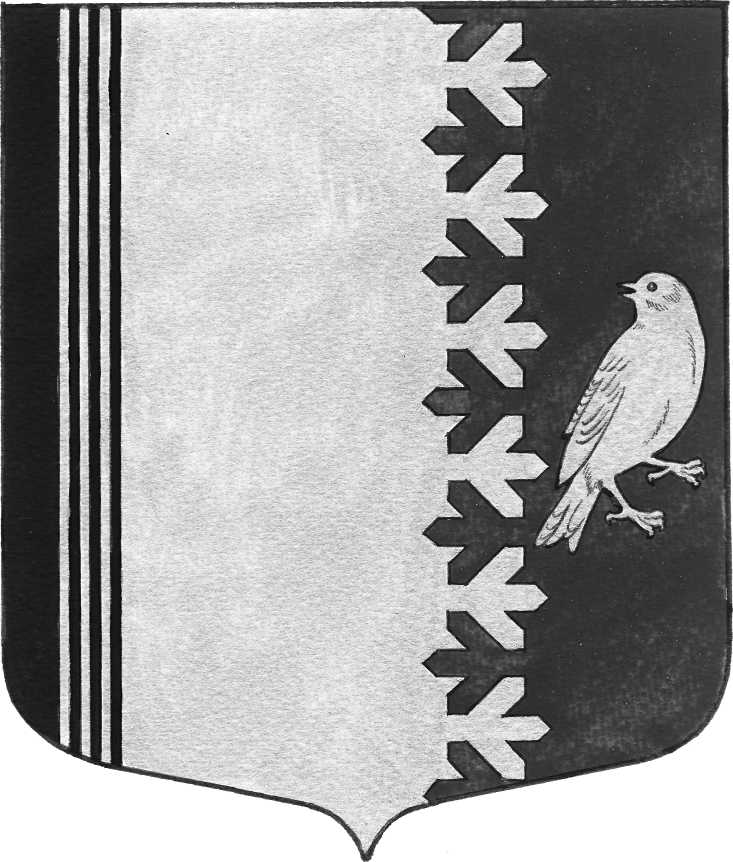 АДМИНИСТРАЦИЯ   МУНИЦИПАЛЬНОГО  ОБРАЗОВАНИЯШУМСКОЕ  СЕЛЬСКОЕ  ПОСЕЛЕНИЕКИРОВСКОГО МУНИЦИПАЛЬНОГО РАЙОНА ЛЕНИНГРАДСКОЙ ОБЛАСТИП О С Т А Н О В Л Е Н И Еот  23 июля 2015  № 202Об утверждении Положения о проверке достоверности и полноты сведений о доходах, об имуществе и обязательствах имущественного характера, представляемых гражданами, претендующими на замещение должностей муниципальной службы МО Шумское сельское поселение Кировского муниципального района Ленинградской области, включенных в соответствующий перечень, муниципальными служащими МО Шумское сельское поселение Кировского муниципального района Ленинградской области, замещающими указанные должности, достоверности и полноты сведений, представляемых гражданами при поступлении на муниципальную службу, соблюдения муниципальными служащими ограничений и запретов, требований о предотвращении или об регулировании конфликта интересов, исполнения ими обязанностей, установленных Федеральным законом от 25.12.2008 г. № 273-ФЗ «О противодействии коррупции» и другими нормативными правовыми актами Российской ФедерацииВ соответствии с Федеральным законом от 25 декабря 2008 года № 273-ФЗ (с последующими изменениями) «О противодействии коррупции» и статьей 7² областного закона от 11 марта 2008 года № 14-оз (в редакции областного закона от 29 декабря 2012 года) «О правовом регулировании муниципальной службы в Ленинградской области», руководствуясь пунктом 6 Указа Президента Российской Федерации от 21 сентября 2009 года № 1065 (с последующими изменениями) «О проверке достоверности и полноты сведений, представляемых гражданами, претендующими на замещение должностей федеральной государственной службы, и федеральными государственными служащими, и соблюдения федеральными государственными служащими требований к служебному поведению», с Указом Президента Российской Федерации от 02 апреля 2013 года № 309 «О мерах по реализации отдельных положений Федерального закона «О противодействии коррупции», с Указом Президента Российской Федерации от 23 июня 2014 года № 453 «О внесении изменений в некоторые акты Президента Российской Федерации по вопросам противодействия коррупции», с Указом Президента Российской Федерации от 08 марта 2015 года № 120 «О некоторых вопросах противодействия коррупции», администрация МО Шумское сельское поселение Кировского муниципального района Ленинградской области постановляет: 1. Утвердить прилагаемое Положение о проверке достоверности и полноты сведений о доходах, об имуществе и обязательствах имущественного характера, представляемых гражданами, претендующими на замещение должностей муниципальной службы МО Шумское сельское поселение Кировского муниципального района Ленинградской области, включенных в соответствующий перечень, муниципальными служащими МО Шумское сельское поселение Кировского муниципального района Ленинградской области, замещающими указанные должности, достоверности и полноты сведений, представляемых гражданами при поступлении на муниципальную службу, соблюдения муниципальными служащими ограничений и запретов, требований о предотвращении или об регулировании конфликта интересов, исполнения ими обязанностей, установленных Федеральным законом от 25 декабря 2008 года № 273-ФЗ «О противодействии коррупции» и другими нормативными правовыми актами Российской Федерации». 2. Постановления администрации МО Шумское сельское поселение № 137 от 20.10.2010 года «О проверке достоверности и полноты сведений, предоставляемых гражданами, претендующими на замещение должностей муниципальной службы органов местного самоуправления  МО Шумское сельское поселение и муниципальными служащими органов местного самоуправления МО Шумское сельское поселение, и соблюдения  муниципальными служащими требований  к служебному поведению» и               № 307 от 12.12.2014 года «О внесении изменений в постановление администрации МО Шумское сельское поселение МО Кировский муниципальный район Ленинградской области от 20.10.2010 г. № 137 «О проверке достоверности и полноты сведений, предоставляемых гражданами, претендующими на замещение должностей муниципальной службы органов местного самоуправления МО Шумское сельское поселение и муниципальными служащими органов местного самоуправления МО Шумское сельское поселение, и соблюдения муниципальными служащими требований к служебному поведению» считать утратившими силу.3. Контроль за исполнением постановления оставляю за собой. Зам. главы администрации                                                                                     А.В.ЕрошкинРазослано: дело, прокуратура КМРУТВЕРЖДЕНО постановлением администрации МО Шумское сельское поселениеКировского муниципального района Ленинградской области от 23.07.2015 года № 202 (приложение) Положение о проверке достоверности и полноты сведений о доходах, об имуществе и обязательствах имущественного характера, представляемых гражданами, претендующими на замещение должностей муниципальной службы МО Шумское сельское поселение Кировского муниципального района Ленинградской области, включенных в соответствующий перечень, муниципальными служащими МО Шумское сельское поселение  Кировского муниципального района Ленинградской области, замещающими указанные должности, достоверности и полноты сведений, представляемых гражданами при поступлении на муниципальную службу, соблюдения муниципальными служащими ограничений и запретов, требований о предотвращении или об регулировании конфликта интересов, исполнения ими обязанностей, установленных Федеральным законом от 25 декабря 2008 года № 273-ФЗ «О противодействии коррупции» и другими нормативными правовыми актами Российской Федерации1. Настоящим Положением определяется порядок осуществления проверки: 1.1. Достоверности и полноты сведений о доходах, об имуществе и обязательствах имущественного характера, представленных в соответствии с Федеральным законом «О муниципальной службе в Российской Федерации», областным законом «О правовом регулировании муниципальной службы в Ленинградской области», постановлением администрации МО Шумское сельское поселение Кировского муниципального района Ленинградской области «Об утверждении Положения о представлении гражданами, претендующими на замещение должностей муниципальной службы муниципального образования Шумское сельское поселение Кировского муниципального района Ленинградской области, и муниципальными служащими муниципального образования Шумское сельское поселение Кировского муниципального района Ленинградской области сведений о доходах, об имуществе и обязательствах имущественного характера»: – гражданами, претендующими на замещение должностей муниципальной службы МО Шумское сельское поселение Кировского муниципального района Ленинградской области в администрации МО Шумское сельское поселение Кировского муниципального района, обладающих правами юридического лица (далее – граждане), включенных в перечень должностей муниципальной службы МО Шумское сельское поселение Кировского муниципального района Ленинградской области, при назначении на которые граждане и при замещении которых муниципальные служащие обязаны представлять сведения о своих доходах, об имуществе и обязательствах имущественного характера, а также сведения о доходах, об имуществе и обязательствах имущественного характера своих супруги (супруга) и несовершеннолетних детей (далее – соответствующий перечень должностей), – на отчетную дату; – муниципальными служащими МО Шумское сельское поселение Кировского муниципального района Ленинградской области, замещающими должности муниципальной службы МО Шумское сельское поселение Кировского муниципального района Ленинградской области в администрации МО Шумское сельское поселение Кировского муниципального района Ленинградской области, обладающих правами юридического лица (далее – муниципальные служащие), включенные в соответствующий перечень должностей, – за отчетный период и за два года, предшествующие отчетному периоду. 1.2. Достоверности и полноты сведений, представленных гражданами при поступлении на муниципальную службу в соответствии с нормативными правовыми актами Российской Федерации, Ленинградской области и нормативными правовыми актами МО Шумское сельское поселение Кировского муниципального района Ленинградской области (далее – сведения, представленные гражданами в соответствии с законодательством). 1.3. Соблюдения муниципальными служащими в течение трех лет, предшествующих поступлению информации, являющейся основанием для осуществления проверки, предусмотренной настоящим подпунктом,  ограничений и запретов, требований о предотвращении или урегулировании конфликта интересов, исполнения ими обязанностей, установленных Федеральными законами от 25 декабря 2008 года                          № 273-ФЗ «О противодействии коррупции» и другими федеральными законами (далее - требования к служебному поведению). 2. Проверка, предусмотренная подпунктами 1.2. и 1.3. пункта 1 настоящего Положения, осуществляется соответственно в отношении граждан, претендующих на замещение любой должности муниципальной службы, и муниципальных служащих, замещающих любую должность муниципальной службы. 3. Проверка достоверности и полноты сведений о доходах, об имуществе и обязательствах имущественного характера, представляемых муниципальным служащим, замещающим должность муниципальной службы, не предусмотренную соответствующим перечнем должностей, и претендующим на замещение иной должности муниципальной службы, осуществляется в порядке, установленном настоящим Положением для проверки сведений, представляемых гражданами в соответствии с законодательством. 4. Проверка, предусмотренная пунктом 1 настоящего Положения, осуществляется по решению главы администрации МО Шумское сельское поселение Кировского муниципального района Ленинградской области (далее – глава администрации). Решение принимается отдельно в отношении каждого гражданина или муниципального служащего и оформляется в письменном виде. 5. Отдел кадров администрации МО Шумское сельское поселение Кировского муниципального района Ленинградской области (далее – отдел кадров) по решению главы администрации осуществляет проверку: 5.1. Достоверности и полноты сведений о доходах, об имуществе и обязательствах имущественного характера, представляемых гражданами, претендующими на замещение должностей муниципальной службы, включенных в соответствующий перечень, а также сведений, представляемых указанными гражданами в соответствии с законодательством. 5.2. Достоверности и полноты сведений о доходах, об имуществе и обязательствах имущественного характера, представляемых муниципальными служащими, замещающими должности муниципальной службы, включенные в соответствующий перечень должностей. 5.3. Соблюдения муниципальными служащими требований к служебному поведению. 6. Основанием для осуществления проверки, предусмотренной пунктом 1 настоящего Положения, является достаточная информация, представленная в письменном виде в установленном порядке: 6.1. Правоохранительными, иными государственными органами, органами местного самоуправления и их должностными лицами. 6.2. Начальником отдела кадров либо заместителем главы администрации, ответственным за работу по профилактике коррупционных и иных правонарушений. 6.3. Постоянно действующими руководящими органами политических партий и зарегистрированных в соответствии с законом иных общероссийских общественных объединений, не являющихся политическими партиями. 6.4. Общественной палатой Ленинградской области. 6.5. Общероссийскими средствами массовой информации. 7. Информация анонимного характера не может служить основанием для проверки. 8. Проверка осуществляется в срок, не превышающий 60 дней со дня принятия решения о ее проведении. Срок проверки может быть продлен до 90 дней главой администрации. 9. Проверка осуществляется отделом кадров или заместителем главы администрации, ответственным за работу по профилактике коррупционных и иных правонарушений, самостоятельно либо путем инициирования главой администрации перед Губернатором Ленинградской области предложений о направления им запроса: о представлении сведений, составляющих банковскую, налоговую или иную охраняемую законом тайну; о проведении оперативно-розыскных мероприятий в федеральные органы исполнительной власти, уполномоченные на осуществление оперативно-розыскной деятельности, в соответствии с частью третьей статьи 7 Федерального закона от 12 августа 1995 года № 144-ФЗ «Об оперативно-розыскной деятельности» (далее – Федеральный закон «Об оперативно-розыскной деятельности»). 10. При осуществлении проверки, предусмотренной пунктом 9 настоящего Положения начальник отдела кадров или заместитель главы администрации, ответственный за работу по профилактике коррупционных и иных правонарушений, вправе: 10.1. Проводить беседу с гражданином или муниципальным служащим. 10.2. Изучать представленные гражданином или муниципальным служащим сведения о доходах, об имуществе и обязательствах имущественного характера и дополнительные материалы. 10.3. Получать от гражданина или муниципального служащего пояснения по представленным им сведениям о доходах, об имуществе и обязательствах имущественного характера и материалам. 10.4. Принимать решение о направлении в установленном порядке запросов (кроме запросов, касающихся предоставления сведений, составляющих банковскую, налоговую или иную охраняемую законом тайну, и осуществления оперативно-розыскной деятельности или ее результатов) в органы прокуратуры Российской Федерации, иные федеральные государственные органы, государственные органы субъектов Российской Федерации, территориальные органы федеральных государственных органов, органы местного самоуправления, на предприятия, в учреждения, организации и общественные объединения (далее – государственные органы и организации) об имеющихся у них сведениях: о доходах, об имуществе и обязательствах имущественного характера гражданина или муниципального служащего, его супруги (супруга) и несовершеннолетних детей; о достоверности и полноте сведений, представленных гражданином в соответствии с законодательством; о соблюдении муниципальным служащим требований к служебному поведению.10.5. Наводить справки у физических лиц и получать от них информацию с их согласия. 10.6. Осуществлять анализ сведений, представляемых гражданином или муниципальным служащим в соответствии с законодательством Российской Федерации о противодействии коррупции. 11. В запросе, предусмотренном подпунктом 10.4. пункта 10 настоящего Положения, указываются:11.1. Фамилия, имя, отчество руководителя государственного органа или организации, в которые направляется запрос.11.2. Нормативный правовой акт, на основании которого направляется запрос.11.3. Фамилия, имя, отчество, дата и место рождения, место регистрации, жительства и (или) пребывания, должность и место работы (службы), вид и реквизиты документа, удостоверяющего личность, гражданина или муниципального служащего, его супруги (супруга) и несовершеннолетних детей, сведения о доходах, об имуществе и обязательствах имущественного характера которых проверяются, гражданина, представившего сведения в соответствии с законодательством, полнота и достоверность которых проверяются, либо муниципального служащего, в отношении которого имеются сведения о несоблюдении им требований к служебному поведению.11.4. Содержание и объем сведений, подлежащих проверке.11.5. Срок представления запрашиваемых сведений.11.6. Фамилия, инициалы и номер телефона муниципального служащего, подготовившего запрос.11.7. Идентификационный номер налогоплательщика (в случае подготовки предложения Губернатору Ленинградской области о направлении запроса, предусмотренного пунктом 9 настоящего Положения, в налоговые органы Российской Федерации).11.8. Другие необходимые сведения. 12. В предложениях Губернатору Ленинградской области о направлении запросов, предусмотренных пунктом 9 настоящего Положения, помимо сведений, перечисленных в пункте 11 настоящего Положения: 12.1. Указываются сведения, послужившие основанием для проверки.12.2. Указываются государственные органы и организации, в которые направлялись (направлены) запросы, и вопросы, которые в них ставились. 12.3. Дается ссылка на соответствующие положения Федерального закона «Об оперативно-розыскной деятельности» или на положения федеральных законов, в соответствии с которыми сведения, послужившие основанием для проверки, отнесены к сведениям, составляющим банковскую, налоговую или иную охраняемую законом тайну. 13. Запросы, предусмотренные подпунктом 10.4. пункта 10 настоящего Положения, подготавливаются отделом кадров и направляются в государственные органы и организации главой администрации. 14. Предложения Губернатору Ленинградской области о направлении запросов, предусмотренных пунктом 9 настоящего Положения, направляет глава администрации на основании информации, полученной из отдела кадров или от заместителя главы администрации, ответственного за работу по профилактике коррупционных и иных правонарушений. Запросы о представлении сведений, составляющих банковскую, налоговую или иную охраняемую законом тайну, запросы в правоохранительные органы о проведении оперативно-розыскных мероприятий в отношении граждан, претендующих на замещение должностей муниципальной службы, включенных в соответствующий перечень, муниципальных служащих, замещающих указанные должности, супруг (супругов) и несовершеннолетних детей таких граждан и муниципальных служащих в интересах муниципальных органов направляются Губернатором Ленинградской области в порядке, определяемом нормативными правовыми актами Российской Федерации. 15. Начальник отдела кадров обеспечивает: 15.1. Уведомление в письменной форме гражданина или муниципального служащего о начале в отношении него проверки и разъяснение ему содержания подпункта 15.2. настоящего пункта – в течение двух рабочих дней со дня получения соответствующего решения. 15.2. Проведение в случае обращения гражданина или муниципального служащего беседы с ним, в ходе которой он должен быть проинформирован о том, какие сведения, представляемые им в соответствии с настоящим Положением, и соблюдение требований к служебному поведению муниципального служащего подлежат проверке, – в течение семи рабочих дней со дня обращения гражданина или муниципального служащего, а при наличии уважительной причины – в срок, согласованный с гражданином или муниципальным служащим. 16. По окончании проверки отдел кадров обязан ознакомить гражданина или муниципального служащего с результатами проверки с соблюдением законодательства о государственной тайне. 17. Гражданин или муниципальный служащий вправе: 17.1. Давать пояснения в письменной форме: в ходе проверки; по вопросам, указанным в подпункте 15.2. пункта 15 настоящего Положения; по результатам проверки.17.2. Представлять дополнительные материалы и давать по ним пояснения в письменной форме. 17.3. Обращаться в отдел кадров или к заместителю главы администрации, ответственному за работу по профилактике коррупционных и иных правонарушений, с подлежащим удовлетворению ходатайством о проведении с ним беседы, по вопросам указанным в подпункте 15.2. пункта 15 настоящего Положения. 18. Пояснения, указанные в пункте 17 настоящего Положения, приобщаются к материалам проверки. 19. На период проведения проверки муниципальный служащий может быть отстранен от замещаемой должности муниципальной службы на срок, не превышающий 60 дней со дня принятия решения о ее проведении. Указанный срок может быть продлен до 90 дней главой администрации. На период отстранения муниципального служащего от замещаемой должности муниципальной службы денежное содержание по замещаемой им должности сохраняется. 20. Начальник отдела кадров или заместитель главы администрации, ответственный за работу по профилактике коррупционных и иных правонарушений, представляет главе администрации доклад о результатах проведения проверки. При этом в докладе должно содержаться одно из следующих предложений: 20.1. О назначении гражданина на должность муниципальной службы. 20.2. Об отказе гражданину в назначении на должность муниципальной службы.20.3. Об отсутствии оснований для применения к муниципальному служащему мер юридической ответственности. 20.4. О применении к муниципальному служащему мер юридической ответственности. 20.5. О представлении материалов проверки в соответствующую комиссию по соблюдению требований к служебному поведению муниципальных служащих и урегулированию конфликта интересов. 21. Сведения о результатах проверки с письменного согласия главы администрации, предоставляются отделом кадров или заместителем главы администрации, ответственным за работу по профилактике коррупционных и иных правонарушений, с одновременным уведомлением об этом гражданина или муниципального служащего, в отношении которых проводилась проверка, правоохранительным и налоговым органам, постоянно действующим руководящим органам политических партий и зарегистрированных в соответствии с законом иных общественных объединений, не являющихся политическими партиями, Общественной палате Ленинградской области, предоставившим информацию, явившуюся основанием для проведения проверки, с соблюдением законодательства Российской Федерации о персональных данных и государственной тайне. 22. При установлении в ходе проверки обстоятельств, свидетельствующих о наличии признаков преступления или административного правонарушения, материалы об этом представляются в государственные органы в соответствии с их компетенцией. 23. Глава администрации, рассмотрев доклад и соответствующее предложение, указанные в пункте 20 настоящего Положения, принимает одно из следующих решений: 23.1. Назначить гражданина на должность муниципальной службы. 23.2. Отказать гражданину в назначении на должность муниципальной службы. 23.3. Применить к муниципальному служащему меры юридической ответственности. 23.4. Представить материалы проверки в комиссию по соблюдению требований к служебному поведению муниципальных служащих и урегулированию конфликта интересов. 24. Подлинники справок о доходах, об имуществе и обязательствах имущественного характера, представленные в отдел кадров в соответствии с постановлением администрации МО Шумское сельское поселение Кировского муниципального района Ленинградской области «Об утверждении Положения о представлении гражданами, претендующими на замещение должностей муниципальной службы муниципального образования Шумское сельское поселение Кировского муниципального района Ленинградской области, и муниципальными служащими муниципального образования Шумское сельское поселение Кировского муниципального района Ленинградской области сведений о доходах, об имуществе и обязательствах имущественного характера», по окончании календарного года приобщаются к личным делам муниципальных служащих. 25. Материалы проверки хранятся в отделе кадров в течение трех лет со дня ее окончания, после чего передаются в архив.